С 1 августа 2021 г. вырастет заработная плата в бюджетных организацияхВ соответствии с постановлением Совета Министров Республики Беларусь от 13 августа 2021 г. № 461 «Об установлении размера базовой ставки» с 1 августа 2021 года базовая ставка для бюджетных организаций установлена в размере 198 рублей.Это второе увеличение базовой ставки в текущем году.По сравнению с прошлым годом темп роста базовой ставки в 2021 году составит 106,1 процента.Базовая ставка является основным элементом тарифной системы, на основе которой производится оплата труда работников бюджетных организаций и иных организаций, получающих субсидии, работники которых приравнены по оплате труда к работникам бюджетных организаций.СправочноЗа январь-июнь 2021 года темп роста номинальной начисленной заработной платы работников бюджетных организаций по сравнению с соответствующим периодом 2020 года составил 115,7 процента, реальный темп роста – 106,3 процента.При этом в текущем году наблюдается опережающий темп роста заработной платы в бюджетной сфере над темпами роста заработной платы в стране (номинальный – 114,9 процента, реальный – 105,6 процента).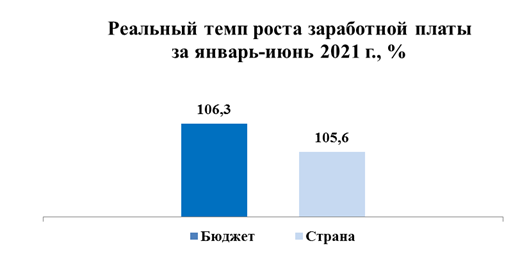 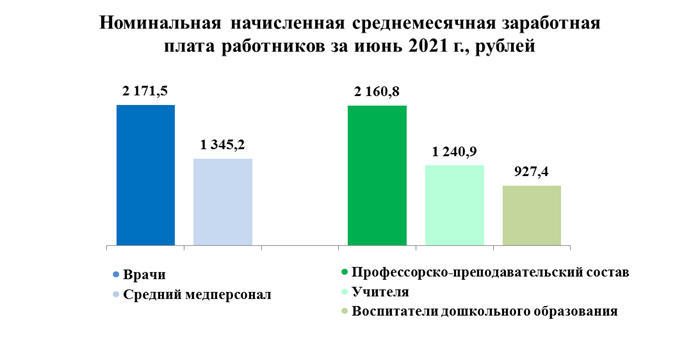 